QU NON E’ MAI DA SOLA HA SEMPRE VICINO UN’ALTRA VOCALEQ+U+A = QUA COME QUADERNOQ+U+E = QUE COME QUESTURAQ+U+I = QUI COME QUINDICIQ+U+O= QUO COME QUOTACOMPLETA CON QUA - QUE – QUI – QUO (esercizio svolto)QUADROQUOTIDIANO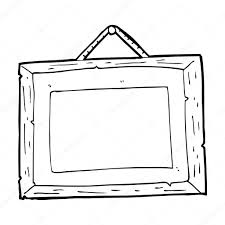 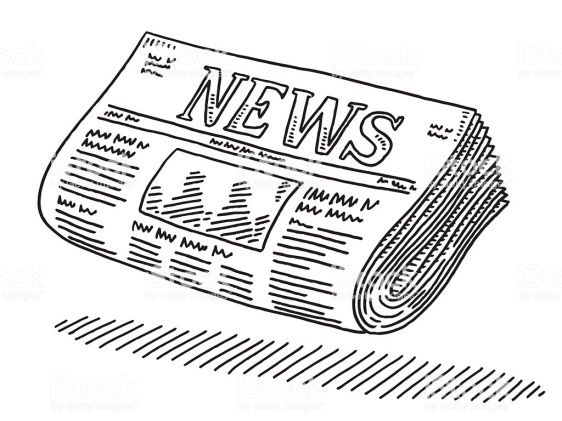 AQUILONEQUERCIA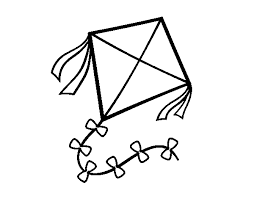 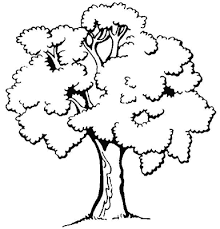 SCRIVI LE PAROLE NELLA FRASE GIUSTA (esercizio svolto)IO VADO IN QUESTURA PER RINNOVARE IL PERMESSO DI SOGGIORNOPRIMA DEL NUMERO SEI, C’E’ IL NUMERO CINQUEIL LIQUORE E’ ALCOLICOMIO FRATELLO HA QUATTORDICI ANNI, FREQUENTA LA SCUOLA MEDIALA LIQUIRIZIA E’ MOLTO AMARAL’INQUILINO PAGA L’AFFITTOSONO LE QUATTRO E DIECIHO SCRITTO TUTTI I COMPITI SUL QUADERNOIN MONTAGNA C’E’ UN NIDO D’AQUILASULLA PARETE E’ APPESO UN QUADRORICORDA: LE PAROLE QUANDO, QUANTO, QUALE, QUESTO, QUELLOSI SCRIVONO SEMPRE CON LA QUCOMPLETA (esercizio svolto)QUANTO COSTA LA TUA AUTOMOBILE?QUANDO RITONERAI AL TUO PAESE?QUESTO QUADERNO E’ TUO?QUELLO ZAINO LA’ IN FONDO E’ DI ABID?QUALE GUSTO DI GELATO TI PIACE DI PIU’?CU +B = CUB COME CUBOCU + S = CUS COME CUSTODECU + L = CUL COME CULLA …COMPLETA CON CU (esercizio svolto)CUSCINO       CUCINA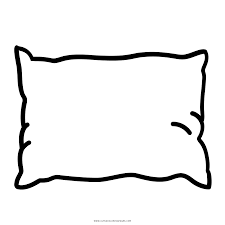 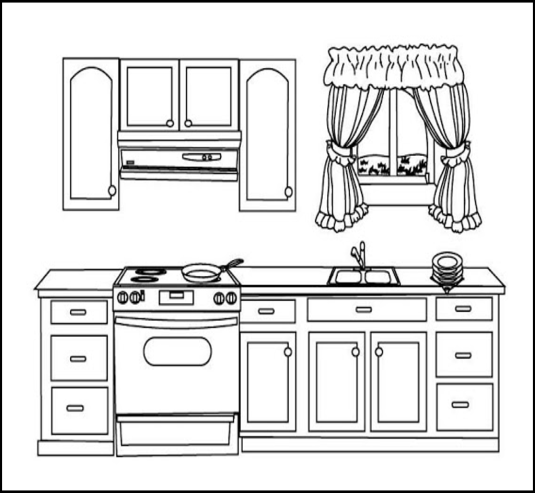 CUCCIA CUCIRE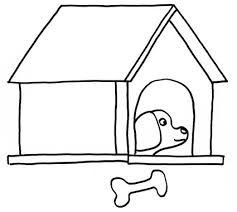 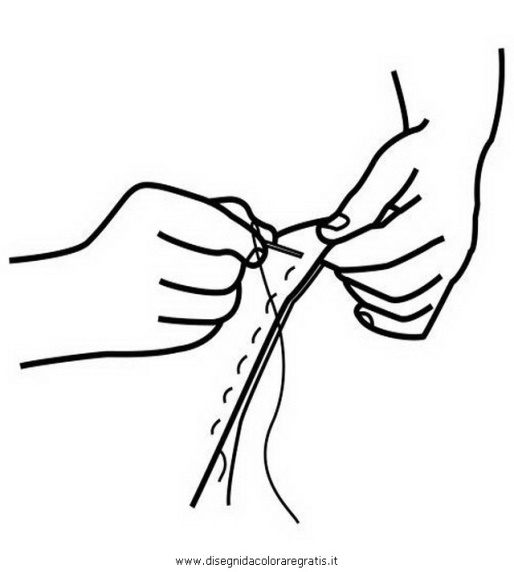 SCRIVI LE PAROLE NELLA FRASE GIUSTA (esercizio svolto)RALLENTA, C’E’ UNA CURVA PERICOLOSA!DEVO METTERE INSIEME DEI FOGLI, MI SERVE LA CUCITRICEA MIA MAMMA PIACE MOLTO CUCINARENELLA CULLA DORME IL BAMBINO APPENA NATOIO MANGIO LA MINESTRA CON IL CUCCHIAIOIERI SERA FATIMA HA PREPARATO IL CUSCUS CON LE VERDURESAID E’ UN RAGAZZO MOLTO CURIOSO E INTELLIGENTEEVVIVA, DOMANI ARRIVERA’ MIO CUGINO DAL PAKISTAN!IL CUSTODE DELLA FABBRICA LAVORA DI NOTTEQUESTO MOBILE HA LA FORMA DI UN CUBOCOLORA LA PAROLA CORRETTA (esercizio svolto)